БЛАГОВЕЩЕНСКАЯ ГОРОДСКАЯ ДУМА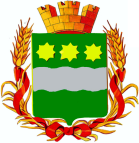 Амурской области(седьмой созыв)РЕШЕНИЕ25.03.2021          		                                                                              № 23/30г. БлаговещенскЗаслушав отчет контрольно-счетной палаты города Благовещенска
о результатах проверки финансово-хозяйственной деятельности муниципального казенного учреждения «Благовещенский городской архивный и жилищный центр» за 2019 год, представленный председателем контрольно-счетной палаты города Благовещенска А.Н. Вишневским, учитывая заключение комитета Благовещенской городской Думы
по бюджету, финансам и налогам, Благовещенская городская Дума1. Принять отчет контрольно-счетной палаты города Благовещенска
о результатах проверки финансово-хозяйственной деятельности муниципального казенного учреждения «Благовещенский городской архивный и жилищный центр» за 2019 год к сведению.2. Контроль за исполнением настоящего решения возложить
на комитет Благовещенской городской Думы по бюджету, финансам
и налогам (А.В. Салварян).3.  Настоящее решение вступает в силу со дня его подписания. Председатель Благовещенскойгородской Думы                                                                       Е.И. Евглевская